Your recent request for information is replicated below, together with our response.Could you please provide information on:•	How many crimes have been recorded at supermarkets in Greenock and Port Glasgow in the last six years (from, and including, June 2018-June 2023, or up to the most recent recording period this year)•	Detail the types of offences and how many of each have been recorded•	List where each offence took place and whenIn response to these questions, I regret to inform you that I am unable to provide you with the information you have requested, as it would prove too costly to do so within the context of the fee regulations.  As you may be aware the current cost threshold is £600 and I estimate that it would cost well in excess of this amount to process your request. As such, and in terms of Section 16(4) of the Freedom of Information (Scotland) Act 2002 where Section 12(1) of the Act (Excessive Cost of Compliance) has been applied, this represents a refusal notice for the information sought.By way of explanation, the crime recording systems used by Police Scotland have no facility whereby specific premises such as supermarkets can be automatically identified, nor is it possible to carry out a search of the systems by premises type. As such, the only way to establish whether a crime occurred within a supermarket would be to carry out case by case assessment of all crime reports from the time period requested – an exercise which I estimate would far exceed the cost limit set out in the Fees Regulations.If you can provide a list of specific supermarkets, depending on the numbers involved, we may be able to assist. If you require any further assistance please contact us quoting the reference above.You can request a review of this response within the next 40 working days by email or by letter (Information Management - FOI, Police Scotland, Clyde Gateway, 2 French Street, Dalmarnock, G40 4EH).  Requests must include the reason for your dissatisfaction.If you remain dissatisfied following our review response, you can appeal to the Office of the Scottish Information Commissioner (OSIC) within 6 months - online, by email or by letter (OSIC, Kinburn Castle, Doubledykes Road, St Andrews, KY16 9DS).Following an OSIC appeal, you can appeal to the Court of Session on a point of law only. This response will be added to our Disclosure Log in seven days' time.Every effort has been taken to ensure our response is as accessible as possible. If you require this response to be provided in an alternative format, please let us know.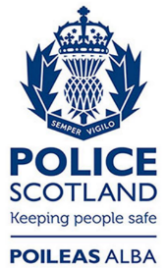 Freedom of Information ResponseOur reference:  FOI 23-1569Responded to:  5th July 2023